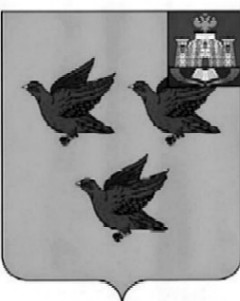 РОССИЙСКАЯ ФЕДЕРАЦИЯОРЛОВСКАЯ ОБЛАСТЬ АДМИНИСТРАЦИЯ ГОРОДА ЛИВНЫП О С Т А Н О В Л Е Н И Е19 июля 2016 года	 	                                                                      № 97г. ЛивныРуководствуясь Бюджетным кодексом Российской Федерации, Федеральным законом от 6 октября 2003 года №131-ФЗ «Об общих принципах организации местного самоуправления в Российской Федерации», Федеральным законом от 2 апреля 2014 года №44-ФЗ «Об участии граждан в охране общественного порядка» в целях обеспечения безопасности граждан и снижения уровня преступности на территории города Ливны администрация города п о с т а н о в л я е т:1. Утвердить муниципальную программу «Профилактика правонарушений в городе Ливны Орловской области на 2017-2019 годы» согласно приложению.2. Финансовому управлению администрации города предусмотреть финансирование муниципальной программы «Профилактика правонарушений в городе Ливны Орловской области на 2017-2019 годы» при формировании бюджета на 2017 год и плановый период 2018-2019 годов.3. Считать утратившим силу постановление администрации города                     от 31 декабря 2013 года №105 «Об утверждении муниципальной программы «Профилактика правонарушений в городе Ливны Орловской области на 2014-2016 годы».4. Настоящее постановление вступает в силу с 1 января 2017 года.5. Контроль за исполнением настоящего постановления возложить на первого заместителя главы администрации города Трубицина С.А.6. Опубликовать настоящее постановление в газете «Ливенский вестник» и разместить на официальном сайте администрации города в сети Интернет.Исполняющий обязанности главы города                                                                                           Н.В. Злобин                                                                                                  Приложение                                                                                                 к постановлению                                                                                                администрации города                                                                                               от 19 июля 2016 года № 97ПАСПОРТ муниципальной программы «Профилактика правонарушений в городе Ливны Орловской области на 2017-2019 годы»I. Содержание проблемы, анализ причин ее возникновения, обоснование необходимости ее решения программными методами.На территории города Ливны за 2015 год было зарегистрировано 844 преступления, что на 83 больше, чем в 2014 году. Сотрудниками МО МВД РФ «Ливенский» за 2015 год раскрыто 602 преступления, что на 2 больше, чем в 2014 году. Также раскрыто 23 преступления прошлых лет, предотвращено 40 преступлений на стадии покушения. Снизилось количество несовершеннолетних, состоящих на профилактическом учете на 15 человек, общее число составило 50. В 2015 году ими совершено на 21 преступление меньше, чем в 2014 году. Осуществляется постоянное взаимодействие с народной дружиной города. Дружинники проводят профилактические беседы с подростками и взрослыми, распивающими пиво и иные спиртные напитки на территории детских садов и во дворах, участвуют в предотвращении конфликтов как на бытовой, так и межнациональной почве. С 2017 года к несению службы совместно с полицией по охране общественного порядка в городе планируется привлечь хуторское казачье общество города Ливны.Однако наблюдается рост количества краж на 28 и достигло 478. Одним из определяющих факторов, способствующих совершению краж, продолжает оставаться непринятие руководителями организаций и других хозяйствующих субъектов надлежащих мер по технической укрепленности объектов хранения товарно-материальных ценностей, оборудованию их охранно-пожарной сигнализацией, техническими средствами видеонаблюдения. Усилий органов местного самоуправления совместно с правоохранительными органами в противодействии распространению наркомании недостаточно, требуется принятие дополнительных мер, направленных на формирование у молодежи позитивных морально-нравственных ценностей и принципов, повышение эффективности воспитания детей в семье и школе.Создание эффективной системы профилактики правонарушений невозможно без использования современных технических средств и информационных технологий. Элементом такой системы является установка аппаратуры видеонаблюдения и видеофиксации, имеющей выводы на дежурную часть МО МВД РФ «Ливенский». 	Однако при наличии положительных результатов в профилактике и борьбе с преступностью имеются и недостатки, требующие серьёзного анализа и принятия, конкретных мер по их устранению.Необходима выработка мер стимулирования членов общественных формирований к активному участию в охране общественного порядка, проведение семинаров по обмену передовым опытом. Спад реального сектора экономики стран ближнего зарубежья, нестабильная обстановка на Украине, а также недостаток специалистов рабочих специальностей повлечет привлечение в город Ливны трудовых мигрантов из стран ближнего и дальнего зарубежья. В этой связи органам муниципальной власти, правоохранительным органам необходимо уделять пристальное внимание миграционным потокам и оформлению разрешительных документов. Требуется активизация работы в средствах массовой информации по разъяснению миграционного законодательства и формированию толерантного отношения к мигрантам. Необходима совместная работа органов муниципальной власти, правоохранительных органов с лицами, въезжающими в город из стран ближнего и дальнего зарубежья, по формированию атмосферы, в которой мигранту выгодно соблюдать российское законодательство. Это позволит снизить риски возникновения социальной напряженности, совершения преступлений на этнической почве. Включение в Программу мероприятий в области противодействия терроризму и экстремизму, которые находятся в компетенции антитеррористических комиссий в субъектах Российской Федерации, обусловлено следующими причинами. Противодействие экстремизму и его крайней, наиболее опасной для общества форме проявления - терроризму - это задача не только государства, необходимы консолидированные усилия всех институтов гражданского общества, образовательных учреждений, средств массовой информации, деятелей науки и культуры.II. Основные цели, задачи Программы,сроки и этапы реализации.	Целью Программы является совершенствование системы профилактики правонарушений на территории города.	Для достижения поставленной цели реализация мероприятий Программы будет направлена на решение следующих основных задач:- снижение уровня преступности на территории города;- противодействие терроризму и экстремизму;- профилактика правонарушений и преступлений в сфере миграции.	Активизация работы по привлечению к деятельности по охране общественного порядка общественных организаций, членов народной дружины приведет к увеличению количества правонарушений, пресеченных с участием представителей общественных организаций.Повышение уровня профилактической работы с лицами, склонными к совершению преступлений, позволит снизить долю преступлений, совершенных в состоянии алкогольного опьянения, уменьшить удельный вес рецидивных преступлений, а также правонарушений, совершенных несовершеннолетними, ускорить процесс социальной адаптации лиц, освободившихся из мест лишения свободы. Прогнозируется также снижение количества преступлений на почве семейно-бытовых отношений.Проведение комплекса мероприятий по повышению уровня доверия населения к работе органов правопорядка позволит увеличить долю граждан, позитивно оценивающих деятельность правоохранительных органов и результаты борьбы с преступностью.Проведение информационной политики, направленной на формирование у населения, в особенности у молодежи, устойчивого неприятия идеологии терроризма и экстремизма, обучение населения основам личной безопасности от террористических и экстремистских проявлений и угроз становится приоритетным направлением работы в органах государственной власти субъектов Российской Федерации. В рамках программных мероприятий это достигается путем опубликования информационно-пропагандистских материалов в СМИ.Вторым, не менее значимым направлением профилактической работы в сфере противодействия терроризму является усиление защищенности мест массового пребывания людей. Мероприятия, направленные на обеспечение профилактики, пресечение и выявление правонарушений и преступлений в сфере миграции, соблюдение паспортного и регистрационного режима позволят снизить количество правонарушений в сфере миграции. Практика торжественного вручения паспортов гражданам Российской Федерации, достигшим четырнадцатилетнего возраста, будет применяться более интенсивно.Деятельность по повышению уровня доверия к мигрантам со стороны местного населения в конечном итоге должна привести к сокращению числа лиц, относящихся к мигрантам отрицательно.В целом решение задачи профилактики правонарушений и преступлений в сфере миграции должно повысить уровень доверия населения к работе миграционной службы и позитивным образом сказаться на общем криминогенном фоне в городе.Методика определения расчета уровня доверия населения осуществляется по результатам опроса на Интернет-сайте УФМС России по Орловской области, источником информации является УФМС России по Орловской области.Сроки реализации Программы: 2017-2019 г.г.Этап реализации Программы: календарный год.III. Перечень мероприятий Программы.Достижение целей и решение задач Программы осуществляются путем реализации мероприятий по следующим направлениям:Задача 1. Профилактика правонарушений и борьба с преступностью. Повышение уровня защищенности граждан в местах их массового пребывания, оперативность реагирования правоохранительных органов на сообщения о правонарушениях, снижение доли тяжких и особо тяжких преступлений, преступлений, совершенных в общественных местах, повышение удельного веса преступлений, раскрытых по горячим следам.Мероприятие 1.1. Дальнейшее внедрение комплекса технических средств контроля за состоянием правопорядка предполагает разъяснение руководителям организаций и других  хозяйствующих субъектов необходимости применения надлежащих мер по оборудованию их техническими средствами видеонаблюдения. Мероприятие 1.2. Привлечение к деятельности по охране общественного порядка общественных организаций и членов народной дружины города Ливны путем выработки мер законодательного, организационного характера, что повысит эффективность деятельности общественных формирований по охране общественного порядка, создание активов общественности, способствующих реальному повышению уровня общественного доверия и росту эффективности борьбы с наиболее распространенными видами правонарушений. Проведение ежегодно 2 круглых столов и 4 семинаров - совещаний по вопросам повышения уровня взаимодействия органов внутренних дел с общественными организациями с приглашением руководителей подразделений участковых уполномоченных полиции, директоров частных охранных предприятий и учредителей общественных казачьих объединений.Мероприятие 1.3. Повышение уровня профилактической работы с лицами, склонными к совершению правонарушений, - совершенствование организации работы участковых уполномоченных полиции, иных подразделений полиции, функцией которых является профилактика правонарушений.1.3.1. Проведение отчетов участковых уполномоченных МО МВД РФ «Ливенский» по результатам профилактической работы перед населением административного участка, коллективами организаций ежеквартально.1.3.2. Размещение на стендах участковых пунктов полиции информации, регламентирующей деятельность органов внутренних дел, информации о средствах и способах правомерной защиты от преступных посягательств. 1.3.3. Проведение совместных выездных встреч с населением подразделений администрации города и МО МВД РФ «Ливенский» ежеквартально.Мероприятие 1.4. Повышение уровня доверия населения к работе правоохранительных органов:- привлечение внимания населения и вовлечение его в работу по профилактике наиболее распространенных преступлений;- повышение эффективности решения проблем, связанных с обеспечением общественной безопасности в регионе, демонстрация заинтересованности всех ветвей власти, общественности и СМИ в их решении.1.4.1. Освещение деятельности правоохранительных органов в средствах массовой информации, ежегодно подготовка 10 публикаций в местных печатных СМИ, 15 видеосюжетов на местных телеканалах, проведение 2 круглых столов (тематика определяется исходя из состояния оперативной обстановки в городе).1.4.2. Проведение работы по социальной адаптации лиц, освободившихся из мест лишения свободы, организация трудоустройства лиц, освобожденных из мест лишения свободы, содействие в оформлении документов, удостоверяющих личность с целью предупреждения рецидивной преступности и побуждения данной категории граждан к законопослушному образу жизни.Задача 2. Противодействие терроризму и экстремизму. На системной основе требуется проведение информационно-пропагандистской работы, направленной на идеологическое противодействие терроризму и экстремизму, повышение безопасности граждан; повышение антитеррористической устойчивости объектов вероятных террористических устремлений всех форм собственности, расположенных на территории города Ливны.Мероприятие 2.1. Подготовка серии публикаций, видеосюжетов, содержащих информационно-пропагандистские материалы по антитеррористической и антиэкстремистской тематике.Мероприятие 2.2. Информирование граждан о действиях при угрозе возникновения террористических актов в местах массового пребывания, привлечением товариществ собственников жилых домовых комитетов к проведению мероприятий по антитеррористической тематике в занимаемых жилых помещениях.Мероприятие 2.3. Осуществление комиссионного обследования объектов вероятных террористических устремлений, расположенных на территории города Ливны, на предмет антитеррористической защищенности (количество объектов): 2016 год - 5; 2017 год - 6;            2018 год - 7; 2019 год - 8.Мероприятие 2.4. Проведение «круглых столов», семинаров в образовательных учреждениях города с участием сотрудников МО МВД «Ливенский», общественных организаций, лидеров студенческого самоуправления по вопросам формирования толерантности и недопущения проявления конфликтов на национальной, религиозной почве и других форм проявления экстремизма. Увеличение доли молодых граждан, вовлекаемых в реализацию мероприятий по профилактике экстремизма и ксенофобии, на 10%.Мероприятия, реализуемые в рамках задачи 3 по профилактике правонарушений и преступлений в сфере миграции, снизят количество правонарушений и преступлений в сфере миграции, паспортного и регистрационного учета.Мероприятие 3.1. Размещение на стенде КУ Орловской области «Центр занятости населения Ливенского района» и МО МВД «Ливенский» информационных материалов, пропагандирующих соблюдение законности в сфере регистрационного учета.Мероприятие 3.2. Размещение на стендах на крупных предприятиях и организациях города информации по приему на работу иностранных граждан в Российской Федерации, о преимуществах документирования паспортами гражданина Российской Федерации.Мероприятие 3.3. Выпуск по 2 видеосюжета в год на городском телеканале, направленных на повышение толерантности к мигрантам.Мероприятие 3.4. Проведение торжественных мероприятий по вручению паспортов гражданина Российской Федерации несовершеннолетним, достигшим 14-летнего возраста. В 2017 - 2019 годах необходимо провести не менее 4 торжественных мероприятий. Мероприятия и прогнозируемые объемы финансирования Программы указаны в приложении 1 к Программе.IV. Обоснование ресурсного обеспечения Программы.Общий объем финансирования Программы в 2017-2019 годах составляет 75 тысяч рублей из бюджета города Ливны, в том числе по годам:2017 год – 25 тыс. рублей;2018 год – 25 тыс. рублей;2019 год – 25 тыс. рублей.Объемы финансирования Программы могут корректироваться в течение финансового года с учетом утвержденных расходов городского бюджета.V. Механизм реализации Программы,управление реализацией и мониторинг Программы.Контроль за ходом выполнения Программы осуществляется первым заместителем главы администрации города.В ходе реализации Программы отдельные ее мероприятия в установленном порядке могут уточняться.Руководитель Программы:1) в своих действиях по обеспечению реализации Программы подотчетен заказчику Программы;2) осуществляет текущее управление реализацией Программы;3) разрабатывает в пределах своих полномочий нормативные правовые акты, необходимые для выполнения Программы;4) несет ответственность за своевременную и качественную реализацию Программы, обеспечивает эффективное использование средств, выделяемых на ее реализацию;5) ежегодно уточняет целевые показатели и затраты по программным мероприятиям, механизм реализации Программы, состав исполнителей;6) при сокращении фактических объемов финансирования Программы по сравнению с предусмотренными утвержденной Программой разрабатывает меры по привлечению дополнительных источников финансирования (в том числе внебюджетных) для реализации мероприятий Программы в установленные сроки.Ответственные исполнители Программы:1) участвуют в реализации Программы и отвечают за выполнение отдельных направлений Программы, обеспечивают выполнение программных мероприятий;2) участвуют в подготовке договоров (соглашений, контрактов) на выполнение программных мероприятий;3) в установленном порядке несут ответственность перед руководителем Программы за использование финансовых средств, выделенных на реализацию программных мероприятий;4) по заданию руководителя Программы участвуют в подготовке отчетных материалов по вопросам реализации программных мероприятий, оценки эффективности реализации Программы;5) несут ответственность перед руководителем Программы за своевременное представление полной и достоверной информации о ходе выполнения программных мероприятий.VI. Оценка экономической и социальнойэффективности ПрограммыРезультатами реализации Программы являются:1. Снижение уровня преступности на территории города.2. Совершенствование идеологического противодействия терроризму и экстремизму.3. Увеличение уровня информированности граждан о действиях при угрозе возникновения террористических актов в местах массового пребывания.4. Снижение количества правонарушений и преступлений в сфере миграции, паспортного и регистрационного учета.Оценка эффективности реализации Программы проводится руководителем Программы на основании данных о финансировании и освоении средств, выделенных на реализацию Программы, результатов выполнения основных мероприятий, динамики плановых и фактически достигнутых показателей.                                                                                                                     Приложение 1                                                         к программе «Профилактика правонарушений                                                                                            в городе Ливны Орловской области                                                                                             на 2017-2019 г.г.»Мероприятия и прогнозируемые объемыфинансирования программы "Профилактика правонарушений в городе Ливны Орловской области"                                                          Приложение 2                                                           к программе «Профилактика правонарушений                                                            в городе Ливны Орловской области                                                              на 2017-2019 годы"»Оценка эффективности реализации программы«Профилактика правонарушений в городе Ливны Орловской областина 2017-2019 годы»Об утверждении муниципальной программы «Профилактика правонарушений в городе Ливны Орловской области на 2017-2019 годы»Наименование Программымуниципальная программа «Профилактика правонарушений в городе Ливны Орловской области на 2017-2019 годы» (далее – «Программа»)Основание для разработки ПрограммыПоручения Президента РФ от 26.09.2005г. N Пр-1564 и от 13.07.2007г. № Пр–1293 ГС по развитию системы профилактики правонарушений, обобщения и анализа профилактической работы органов внутренних дел, Федеральный закон от 2 апреля 2014 года №44-ФЗ       «Об участии граждан в охране общественного порядка»ЗаказчикПрограммыАдминистрация города ЛивныРазработчикПрограммыОтдел организационной и кадровой работы администрации городаОтветственныеисполнители Программы1. Межведомственная комиссия по профилактике правонарушений в городе Ливны Орловской области.2. Комиссия по делам несовершеннолетних и защите их прав при администрации города Ливны.3. Отраслевые (функциональные) органы, структурные подразделения администрации города Ливны.4. МО МВД РФ «Ливенский».5. Ливенская межрайонная прокуратура.6. Административная комиссия.7. Отделение в городе Ливны УФСБ России по Орловской области.8. ФКУ ИК-2 УФСИН России по Орловской области.9. Филиал по г. Ливны КУ ОО «Областной центр социальной защиты населения»10. КУ Орловской области «Центр занятости населения Ливенского района».11. БУЗ Орловской области «Ливенская ЦРБ».12. АУ ОО «Редакция газеты «Ливенская газета».13. ОАО «Принт-ТВ».14. Русская Православная Церковь, представительства конфессий.15. Общественные организации.16. Народная дружина города Ливны Орловской области.ЦельПрограммыСовершенствование системы профилактики правонарушений на территории города.Основные задачиПрограммы1. Снижение уровня преступности на территории города.2. Противодействие терроризму и экстремизму.3. Профилактика правонарушений и преступлений в сфере миграции.Целевые индикаторы Программы1. Снижение удельного веса преступлений, совершенных в общественных местах.2. Увеличение числа правонарушений, пресеченных с участием представителей общественных организаций, членов народной дружины города Ливны3. Снижение удельного веса преступлений, совершенных в состоянии алкогольного опьянения.4. Снижение удельного веса рецидивных преступлений.5. Снижение удельного веса преступлений, совершенных несовершеннолетними.6. Увеличение удельного веса населения, положительно оценивающего работу правоохранительных органов.7. Увеличение доли молодых граждан, вовлекаемых в реализацию мероприятий по профилактике экстремизма.8. Снижение удельного веса преступлений, совершенных иностранными гражданами.9. Снижение удельного веса лиц, относящихся к мигрантам отрицательно.10. Увеличение удельного веса населения, положительно оценивающего работу миграционной службы.Показатели Программы1. Снижение количества преступлений, совершенных на почве семейно-бытовых отношений.2. Увеличение количества публикаций антитеррористической и антиэкстремистской направленности в средствах массовой информации.3. Увеличение количества комиссионных обследований объектов вероятных террористических устремлений.4. Снижение количества правонарушений в сфере миграции.5. Увеличение количества мероприятий по торжественному вручению паспортов гражданина Российской Федерации.Сроки и этапыреализации ПрограммыСроки реализации: 2017-2019 г.г.Этапом реализации Программы является календарный год.Объем бюджетных ассигнований ПрограммыОбщая потребность в финансовых средствах из городского бюджета (прогноз) – 75 тыс. рублей,в том числе:капитальные вложения – 0,0 тыс. рублей;НИОКР – 0,0 тыс. рублей;прочие расходы – 0,0 тыс. рублей.Сумма расходов на финансирование Программы по годам составит:2017 год – 25 тыс. рублей;2018 год – 25 тыс. рублей;2019 год – 25 тыс. рублей.Ожидаемые результаты от реализации Программы1. Снижение удельного веса преступлений, совершенных в общественных местах на 4,5%.2. Увеличение числа правонарушений, пресеченных с участием представителей общественных организаций и членов народной дружины города Ливны Орловской области на 1,3%.3. Снижение удельного веса преступлений, совершенных в состоянии алкогольного опьянения до 21,2%.4. Снижение удельного веса рецидивных преступлений на 1,7%.5. Снижение удельного веса преступлений, совершенных несовершеннолетними до 0,4%.6. Снижение количества преступлений, совершенных на почве семейно-бытовых отношений на 1,2%.7. Увеличение удельного веса населения, положительно оценивающего работу правоохранительных органов до 55,7%.8. Увеличение доли молодых граждан, вовлекаемых в реализацию мероприятий по профилактике экстремизма до 50%.9. Увеличение количества опубликованных материалов антитеррористической и антиэкстремистской направленности в средствах массовой информации до 30 единиц.10. Увеличение количества комиссионных обследований объектов вероятных террористических устремлений до 10.11. Снижение количества правонарушений в сфере миграции на 2%.12. Снижение удельного веса преступлений, совершенных иностранными гражданами на 0,5%.13. Снижение количества лиц, относящихся к мигрантам отрицательно до 10%.14. Увеличение удельного веса населения, положительно оценивающего работу миграционной службы до 75%.15. Увеличение числа мероприятий по торжественному вручению паспортов гражданина Российской Федерации с 1 до 3.№ п/пМероприятияСроки исполненияИсполнителиПрогнозируемый объем финансирования (тыс. руб.) муниципальный бюджетПрогнозируемый объем финансирования (тыс. руб.) муниципальный бюджетПрогнозируемый объем финансирования (тыс. руб.) муниципальный бюджетОжидаемый результат реализации мероприятия№ п/пМероприятияСроки исполненияИсполнители201720182019Ожидаемый результат реализации мероприятия1. Профилактика правонарушений и борьба с преступностью1. Профилактика правонарушений и борьба с преступностью1. Профилактика правонарушений и борьба с преступностью1. Профилактика правонарушений и борьба с преступностью1. Профилактика правонарушений и борьба с преступностью1. Профилактика правонарушений и борьба с преступностью1. Профилактика правонарушений и борьба с преступностью1. Профилактика правонарушений и борьба с преступностью1.1.Разъяснение руководителям хозяйствующих субъектов необходимости оборудования их техническими средствами видеонаблюдения 2017-2019 г.г.Администрация города, руководители хозяйствующих субъектов, МО МВД РФ «Ливенский»---Повышение уровня защищенности граждан, оперативность реагирования правоохранительных органов на сообщения о правонарушениях, совершенных в общественных местах, рост числа раскрытых преступлений.1.2.Материально-техническое обеспечение деятельности членов народной дружины города2017-2019 г.г.Администрация города, МО МВД РФ «Ливенский», члены народной дружины города Ливны252525Увеличение числа правонарушений, пресеченных с участием членов народной дружины города, стимулирование деятельности членов народной дружины города1.2Проведение круглых столов и семинаров по вопросам повышения уровня взаимодействия органов внутренних дел с общественными организациями 2017-2019 г.г.Администрация города, МО МВД РФ «Ливенский», общественные организации, члены народной дружины города Ливны---Увеличение числа правонарушений, пресеченных с участием представителей общественных организаций, создание активов общественности, способствующих реальному повышению уровня общественного доверия и росту эффективности борьбы с правонарушениями.1.3.1Проведение отчетов участковых уполномоченных полиции по результатам профилактической работы перед населением административного участка, коллективами предприятийежеквартальноАдминистрация города, МО МВД РФ «Ливенский»---Совершенствование организации работы подразделений полиции, функцией которых является профилактика правонарушений.1.3.2Размещение на стендах участковых пунктов полиции информации, регламентирующей деятельность ОВД, о средствах и способах правомерной защиты от преступных посягательств.2017-2019 г.г.МО МВД РФ «Ливенский»---Совершенствование организации работы подразделений полиции, функцией которых является профилактика правонарушений.1.3.3Проведение совместных выездных встреч с населением подразделений администрации города и МО МВД РФ «Ливенский» ежеквартальноАдминистрация города, МО МВД  РФ «Ливенский»---Совершенствование организации работы подразделений полиции, функцией которых является профилактика правонарушений.1.4.1Подготовка серии публикаций, видеосюжетов, (тематика определяется исходя из состояния оперативной обстановки в городе).2017-2019 г.г.Администрация города, МО МВД «Ливенский», АУ ОО «Редакция газеты «Ливенская газета», ОАО ИРК «Принт-ТВ»---Привлечение внимания населения и вовлечение его в работу по профилактике преступлений, повышение уровня доверия населения к работе правоохранительных органов1.4.2Помощь в организации трудоустройства лиц, освобожденных из мест лишения свободы, содействие в оформлении документов, удостоверяющих личность 2017-2019 г.г.Администрация города, МО МВД РФ «Ливенский», ФКУ ИК-2 УФСИН России по Орл. обл., КУ ОО «Центр занятости населения Ливенского района», филиал по г. Ливны КУ ОО «Областной центр социальной защиты населения»---Предупреждение рецидивной преступности 2. Противодействие терроризму и экстремизму 2. Противодействие терроризму и экстремизму 2. Противодействие терроризму и экстремизму 2. Противодействие терроризму и экстремизму 2. Противодействие терроризму и экстремизму 2. Противодействие терроризму и экстремизму 2. Противодействие терроризму и экстремизму 2. Противодействие терроризму и экстремизму 2.1Подготовка серии публикаций, видеосюжетов, содержащих информационно-пропагандистские материалы по антитеррористической и антиэкстремистской тематике2017-2019 г.г.Администрация города, МО МВД «Ливенский», АУ ОО «Редакция газеты «Ливенская газета», ОАО «Принт-ТВ»---Совершенствование идеологического противодействия терроризму и экстремизму2.2Привлечение товариществ собственников жилых домовых комитетов к проведению мероприятий по антитеррористической тематике в занимаемых жилых помещениях 2017-2019 г.г.Администрация города, МО МВД  РФ «Ливенский»---Увеличение уровня информированности граждан о действиях при угрозе возникновения террористических актов в местах массового пребывания2.3Осуществление комиссионного обследования объектов вероятных террористических устремлений, расположенных на территории города, на предмет антитеррористической защищенности 2017-2019 г.г.Администрация города, МО МВД  РФ «Ливенский», Управление гражданской защиты населения ---Раннее выявление и пресечение террористических актов на территории города2.4Проведение «круглых столов», семинаров в образовательных учреждениях с участием сотрудников полиции, общественных организаций, по вопросам формирования толерантности и недопущения проявления конфликтов на национальной, религиозной почве и других форм проявления экстремизма2017-2019 г.г.Администрация города, МО МВД РФ «Ливенский», общественные организации---Увеличение доли молодых граждан, вовлекаемых в реализацию мероприятий по профилактике экстремизма и ксенофобии3. Профилактика правонарушений и преступлений в сфере миграции3. Профилактика правонарушений и преступлений в сфере миграции3. Профилактика правонарушений и преступлений в сфере миграции3. Профилактика правонарушений и преступлений в сфере миграции3. Профилактика правонарушений и преступлений в сфере миграции3. Профилактика правонарушений и преступлений в сфере миграции3. Профилактика правонарушений и преступлений в сфере миграции3. Профилактика правонарушений и преступлений в сфере миграции3.1Размещение на стенде КУ Орловской области «Центр занятости населения Ливенского района» и МО МВД «Ливенский» информационных материалов, пропагандирующих соблюдение законности в сфере регистрационного учета.2017-2019 г.г.Администрация города, МО МВД РФ «Ливенский», КУ ОО «Центр занятости населения Ливенского района»---Снижение количества правонарушений и преступлений в сфере миграции, паспортного и регистрационного учета.3.2Размещение на стендах на крупных предприятиях и организациях города информации по приему на работу иностранных граждан в РФ, о преимуществах документирования паспортами гражданина РФ.2017-2019 г.г.Администрация города, МО МВД РФ «Ливенский», КУ ОО «Центр занятости населения Ливенского района», общественные организации---Усиление работы по пропаганде соблюдения законности в сфере регистрационного учета3.3Выпуск видеосюжетов, направленных на повышение толерантности к мигрантам2017-2019 г.г.Администрация города, МО МВД «Ливенский», ОАО «Принт-ТВ»---Снижение удельного веса лиц, относящихся к мигрантам отрицательно.3.4Проведение торжественных мероприятий по вручению паспортов гражданина РФ несовершеннолетним, достигшим 14-летнего возраста2017-2019 г.г.Администрация города---Увеличение удельного веса населения, положительно оценивающего работу миграционной службыВсего75,0075,0075,00№ п/пПоказатели эффективности реализацииЕдиница реализацииПоказатели результативностиПоказатели результативностиПоказатели результативностиПоказатели результативности№ п/пПоказатели эффективности реализацииЕдиница реализации2016 годбазовый2017 год2018 год2019 год1.1. Снижение удельного веса преступлений, совершенных в общественных местахпроценты, с нарастающим итогом14,312,811,39,82.Увеличение числа правонарушений, пресеченных с участием представителей общественных организаций, членов народной дружины города Ливны на 1,3%.проценты с нарастающим итогом0,81,31,82,13.Снижение удельного веса преступлений, совершенных в состоянии алкогольного опьянения на 21,2%.проценты, с нарастающим итогом24,223,222,221,24.Снижение удельного веса рецидивных преступлений на 1,7%.проценты, с нарастающим итогом41,540,840,139,85.Снижение удельного веса преступлений, совершенных несовершеннолетнимипроценты, с нарастающим итогом0,70,60,50,46.Снижение количества преступлений, совершенных на почве семейно-бытовых отношений на 1,2%.проценты, с нарастающим итогом8,68,17,77,47.Увеличение удельного веса населения, положительно оценивающего работу правоохранительных органов до 55,7%.проценты, с нарастающим итогом45,748,751,755,78.Увеличение доли молодых граждан, вовлекаемых в реализацию мероприятий по профилактике экстремизма до 50%.проценты, с нарастающим итогом40,044,047,050,09.Увеличение количества опубликованных материалов антитеррористической и антиэкстремистской направленности в средствах массовой информацииединицы, с нарастающим итогом715203010.Увеличение количества комиссионных обследований объектов вероятных террористических устремленийединицы, с нарастающим итогом567811.Снижение количества правонарушений в сфере миграции на 2%.проценты, с нарастающим итогом4,64,03,02,612.Снижение удельного веса преступлений, совершенных иностранными гражданами.проценты, с нарастающим итогом1,21,00,90,713.Снижение количества лиц, относящихся к мигрантам отрицательно до 10%.проценты с нарастающим итогом20,16,513,510,014.Увеличение удельного веса населения, положительно оценивающего работу миграционной службыпроценты, с нарастающим итогом70,572,073,575,015.Увеличение числа мероприятий по торжественному вручению паспортов гражданина Российской Федерацииединицы, с нарастающим итогом1234